Уважаемые жители Волгограда!Гололед – это слой плотного льда, который образуется на земной поверхности (тротуарах, проезжей части дороги) и на предметах (деревьях, проводах, домах и т.д.) при  замерзании капель переохлажденного дождя и мороси обычно при температуре воздуха  от 0 до  -30С. Толщина льда при гололеде может достигать нескольких сантиметров. Гололедица – это тонкий слой льда, который образовался на земной поверхности после оттепели или дождя в результате похолодания, а также после замерзания мокрого снега. Гололед и гололедица на улицах и дорогах являются причиной травм пешеходов из –за падений, особенного падение навзничь (на спину, вверх лицом), что может привести к  сотрясению мозга.Какие меры предосторожности следует предпринять, чтобы снизить отрицательные последствия гололеда и гололедицы?Если в прогнозе погоды указывается вероятность появления на улицах и дорогах гололеда и гололедицы, необходимо выйти из дома пораньше, чтобы иметь резерв времени и не спешить.Советуем вам соблюдать правила передвижения по улице в гололед:- подобрать малоскользкую обувь с подошвой на микропористой основе;- приклеить лейкопластырем к каблуку кусок поролона перед выходом из дома;- наклеить лейкопластырь на сухую подошву и каблук (наклейку сделать крест накрест или лесенкой), а перед выходом наступить в песок;- можно перед выходом натереть подошву наждачной бумагой.Передвигаться в гололед надо осторожно, ступая на всю подошву. Ноги при ходьбе должны быть слегка расслаблены, руки свободны.Если вы поскользнулись, сразу присядьте, чтобы снизить высоту падения. Сгруппируйтесь, чтобы исключить падение навзничь, в момент касания земли перекатитесь, чтобы смягчить силу удара.Будьте внимательны и осторожны. Но если все же беда произошла, помните: рядом с Вами находятся профессионалы. Не медлите с вызовом помощи по телефонам:-  единый телефон вызова экстренных оперативных служб «112»,-  службы спасения Волгограда – «089»  Комитет гражданской защиты населенияадминистрации Волгограда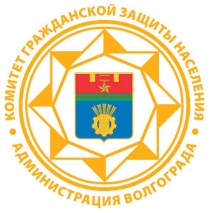 ПАМЯТКАОсторожно ГОЛОЛЕД! 